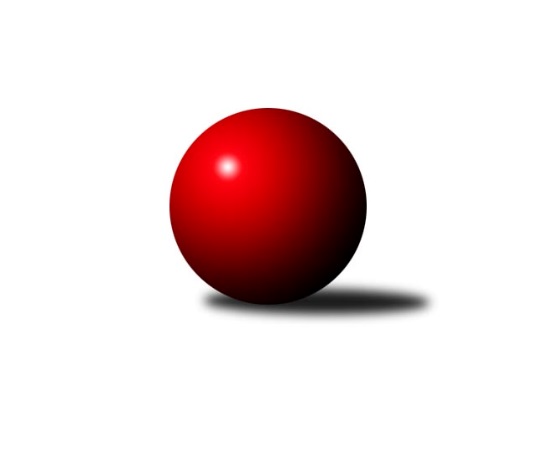 Č.13Ročník 2021/2022	20.5.2024 3. KLM D 2021/2022Statistika 13. kolaTabulka družstev:		družstvo	záp	výh	rem	proh	skore	sety	průměr	body	plné	dorážka	chyby	1.	SK Podlužan Prušánky	12	11	0	1	72.5 : 23.5 	(175.5 : 112.5)	3350	22	2245	1106	23.5	2.	TJ Centropen Dačice B	12	10	0	2	76.0 : 20.0 	(181.5 : 106.5)	3304	20	2205	1099	22.5	3.	TJ Sokol Slavonice	13	8	1	4	57.0 : 47.0 	(160.0 : 152.0)	3270	17	2197	1073	31.5	4.	TJ Sokol Mistřín	13	8	0	5	55.0 : 49.0 	(156.5 : 155.5)	3237	16	2198	1039	30.8	5.	TJ Sokol Šanov	13	7	1	5	58.0 : 46.0 	(159.0 : 153.0)	3245	15	2188	1057	32.4	6.	TJ Loko.České Budějovice	13	7	1	5	55.0 : 49.0 	(159.0 : 153.0)	3224	15	2177	1043	35.2	7.	TJ Start Jihlava	13	5	2	6	48.0 : 56.0 	(143.5 : 168.5)	3225	12	2171	1054	35.4	8.	TJ Sokol Machová	13	5	0	8	49.0 : 55.0 	(163.5 : 148.5)	3198	10	2170	1028	39	9.	KK Slavoj Žirovnice	13	5	0	8	45.0 : 59.0 	(142.0 : 170.0)	3211	10	2179	1014	30.2	10.	TJ Lokomotiva Valtice 	13	4	2	7	43.5 : 60.5 	(149.5 : 162.5)	3284	10	2201	1084	30.5	11.	TJ Centropen Dačice C	13	2	0	11	30.0 : 74.0 	(128.5 : 183.5)	3189	4	2175	1014	44.3	12.	TJ Sokol Husovice C	13	1	1	11	27.0 : 77.0 	(129.5 : 182.5)	3202	3	2197	1006	41.4Tabulka doma:		družstvo	záp	výh	rem	proh	skore	sety	průměr	body	maximum	minimum	1.	TJ Centropen Dačice B	7	7	0	0	50.0 : 6.0 	(110.0 : 58.0)	3420	14	3539	3197	2.	SK Podlužan Prušánky	6	6	0	0	39.5 : 8.5 	(95.0 : 49.0)	3566	12	3715	3414	3.	TJ Sokol Mistřín	6	5	0	1	33.0 : 15.0 	(79.5 : 64.5)	3346	10	3406	3286	4.	TJ Start Jihlava	7	4	2	1	34.0 : 22.0 	(85.5 : 82.5)	3195	10	3231	3159	5.	TJ Sokol Slavonice	7	5	0	2	32.0 : 24.0 	(86.5 : 81.5)	3193	10	3252	3141	6.	KK Slavoj Žirovnice	6	4	0	2	31.0 : 17.0 	(80.5 : 63.5)	3155	8	3206	3082	7.	TJ Loko.České Budějovice	6	4	0	2	27.0 : 21.0 	(69.5 : 74.5)	3177	8	3215	3088	8.	TJ Sokol Machová	7	4	0	3	31.0 : 25.0 	(96.5 : 71.5)	3226	8	3290	3163	9.	TJ Lokomotiva Valtice 	6	3	1	2	26.0 : 22.0 	(82.5 : 61.5)	3239	7	3264	3191	10.	TJ Sokol Šanov	6	3	0	3	25.0 : 23.0 	(71.5 : 72.5)	3320	6	3408	3245	11.	TJ Centropen Dačice C	6	2	0	4	17.0 : 31.0 	(61.0 : 83.0)	3205	4	3300	3141	12.	TJ Sokol Husovice C	7	1	1	5	18.0 : 38.0 	(73.5 : 94.5)	3266	3	3425	3139Tabulka venku:		družstvo	záp	výh	rem	proh	skore	sety	průměr	body	maximum	minimum	1.	SK Podlužan Prušánky	6	5	0	1	33.0 : 15.0 	(80.5 : 63.5)	3314	10	3551	3165	2.	TJ Sokol Šanov	7	4	1	2	33.0 : 23.0 	(87.5 : 80.5)	3234	9	3344	3119	3.	TJ Sokol Slavonice	6	3	1	2	25.0 : 23.0 	(73.5 : 70.5)	3286	7	3378	3129	4.	TJ Loko.České Budějovice	7	3	1	3	28.0 : 28.0 	(89.5 : 78.5)	3231	7	3418	3083	5.	TJ Centropen Dačice B	5	3	0	2	26.0 : 14.0 	(71.5 : 48.5)	3299	6	3394	3205	6.	TJ Sokol Mistřín	7	3	0	4	22.0 : 34.0 	(77.0 : 91.0)	3219	6	3297	3143	7.	TJ Lokomotiva Valtice 	7	1	1	5	17.5 : 38.5 	(67.0 : 101.0)	3294	3	3541	3140	8.	TJ Sokol Machová	6	1	0	5	18.0 : 30.0 	(67.0 : 77.0)	3194	2	3294	3038	9.	TJ Start Jihlava	6	1	0	5	14.0 : 34.0 	(58.0 : 86.0)	3230	2	3472	3077	10.	KK Slavoj Žirovnice	7	1	0	6	14.0 : 42.0 	(61.5 : 106.5)	3220	2	3418	3011	11.	TJ Sokol Husovice C	6	0	0	6	9.0 : 39.0 	(56.0 : 88.0)	3192	0	3348	3033	12.	TJ Centropen Dačice C	7	0	0	7	13.0 : 43.0 	(67.5 : 100.5)	3186	0	3335	3057Tabulka podzimní části:		družstvo	záp	výh	rem	proh	skore	sety	průměr	body	doma	venku	1.	TJ Centropen Dačice B	10	9	0	1	67.0 : 13.0 	(156.5 : 83.5)	3309	18 	6 	0 	0 	3 	0 	1	2.	SK Podlužan Prušánky	10	9	0	1	58.5 : 21.5 	(144.5 : 95.5)	3313	18 	5 	0 	0 	4 	0 	1	3.	TJ Sokol Slavonice	11	7	1	3	49.0 : 39.0 	(137.5 : 126.5)	3270	15 	4 	0 	2 	3 	1 	1	4.	TJ Sokol Mistřín	11	7	0	4	46.0 : 42.0 	(130.5 : 133.5)	3242	14 	4 	0 	1 	3 	0 	3	5.	TJ Loko.České Budějovice	11	6	1	4	48.0 : 40.0 	(133.0 : 131.0)	3228	13 	4 	0 	2 	2 	1 	2	6.	TJ Start Jihlava	11	5	2	4	45.0 : 43.0 	(126.5 : 137.5)	3250	12 	4 	2 	0 	1 	0 	4	7.	TJ Sokol Šanov	11	5	1	5	47.0 : 41.0 	(135.0 : 129.0)	3244	11 	2 	0 	3 	3 	1 	2	8.	TJ Sokol Machová	11	4	0	7	41.0 : 47.0 	(137.5 : 126.5)	3184	8 	3 	0 	3 	1 	0 	4	9.	KK Slavoj Žirovnice	11	4	0	7	38.0 : 50.0 	(123.5 : 140.5)	3201	8 	4 	0 	1 	0 	0 	6	10.	TJ Lokomotiva Valtice 	11	3	2	6	33.5 : 54.5 	(119.0 : 145.0)	3313	8 	2 	1 	2 	1 	1 	4	11.	TJ Sokol Husovice C	11	1	1	9	22.0 : 66.0 	(107.0 : 157.0)	3200	3 	1 	1 	3 	0 	0 	6	12.	TJ Centropen Dačice C	11	1	0	10	25.0 : 63.0 	(109.5 : 154.5)	3165	2 	1 	0 	4 	0 	0 	6Tabulka jarní části:		družstvo	záp	výh	rem	proh	skore	sety	průměr	body	doma	venku	1.	SK Podlužan Prušánky	2	2	0	0	14.0 : 2.0 	(31.0 : 17.0)	3618	4 	1 	0 	0 	1 	0 	0 	2.	TJ Sokol Šanov	2	2	0	0	11.0 : 5.0 	(24.0 : 24.0)	3321	4 	1 	0 	0 	1 	0 	0 	3.	TJ Lokomotiva Valtice 	2	1	0	1	10.0 : 6.0 	(30.5 : 17.5)	3195	2 	1 	0 	0 	0 	0 	1 	4.	TJ Sokol Mistřín	2	1	0	1	9.0 : 7.0 	(26.0 : 22.0)	3303	2 	1 	0 	0 	0 	0 	1 	5.	TJ Centropen Dačice B	2	1	0	1	9.0 : 7.0 	(25.0 : 23.0)	3321	2 	1 	0 	0 	0 	0 	1 	6.	TJ Sokol Machová	2	1	0	1	8.0 : 8.0 	(26.0 : 22.0)	3250	2 	1 	0 	0 	0 	0 	1 	7.	TJ Sokol Slavonice	2	1	0	1	8.0 : 8.0 	(22.5 : 25.5)	3212	2 	1 	0 	0 	0 	0 	1 	8.	TJ Loko.České Budějovice	2	1	0	1	7.0 : 9.0 	(26.0 : 22.0)	3211	2 	0 	0 	0 	1 	0 	1 	9.	KK Slavoj Žirovnice	2	1	0	1	7.0 : 9.0 	(18.5 : 29.5)	3232	2 	0 	0 	1 	1 	0 	0 	10.	TJ Centropen Dačice C	2	1	0	1	5.0 : 11.0 	(19.0 : 29.0)	3318	2 	1 	0 	0 	0 	0 	1 	11.	TJ Sokol Husovice C	2	0	0	2	5.0 : 11.0 	(22.5 : 25.5)	3313	0 	0 	0 	2 	0 	0 	0 	12.	TJ Start Jihlava	2	0	0	2	3.0 : 13.0 	(17.0 : 31.0)	3131	0 	0 	0 	1 	0 	0 	1 Zisk bodů pro družstvo:		jméno hráče	družstvo	body	zápasy	v %	dílčí body	sety	v %	1.	Pavel Kabelka 	TJ Centropen Dačice B 	12	/	12	(100%)	35	/	48	(73%)	2.	Petr Janák 	TJ Centropen Dačice B 	11	/	12	(92%)	31	/	48	(65%)	3.	Lukáš Hlavinka 	SK Podlužan Prušánky  	9	/	10	(90%)	30.5	/	40	(76%)	4.	Zdeněk Kamiš 	TJ Loko.České Budějovice  	9	/	11	(82%)	33.5	/	44	(76%)	5.	Petr Votava 	TJ Start Jihlava  	9	/	11	(82%)	31	/	44	(70%)	6.	Václav Klojda ml.	TJ Loko.České Budějovice  	9	/	12	(75%)	26	/	48	(54%)	7.	Josef Brtník 	TJ Centropen Dačice B 	8	/	8	(100%)	25	/	32	(78%)	8.	Jan Vařák 	TJ Lokomotiva Valtice   	8	/	9	(89%)	29	/	36	(81%)	9.	Jiří Svoboda 	TJ Sokol Slavonice 	8	/	9	(89%)	23.5	/	36	(65%)	10.	Martin Procházka 	SK Podlužan Prušánky  	8	/	10	(80%)	27	/	40	(68%)	11.	Tomáš Bártů 	TJ Centropen Dačice B 	8	/	10	(80%)	27	/	40	(68%)	12.	Petr Mika 	TJ Sokol Šanov  	8	/	10	(80%)	22	/	40	(55%)	13.	Libor Kočovský 	KK Slavoj Žirovnice  	8	/	11	(73%)	27	/	44	(61%)	14.	David Drobilič 	TJ Sokol Slavonice 	8	/	11	(73%)	26.5	/	44	(60%)	15.	Michal Laga 	TJ Sokol Machová  	8	/	12	(67%)	33.5	/	48	(70%)	16.	Jiří Vlach 	TJ Start Jihlava  	8	/	12	(67%)	30.5	/	48	(64%)	17.	Pavel Černý 	TJ Loko.České Budějovice  	8	/	12	(67%)	25	/	48	(52%)	18.	Radim Pešl 	TJ Sokol Mistřín  	8	/	13	(62%)	32.5	/	52	(63%)	19.	Jaroslav Polášek 	TJ Sokol Mistřín  	7	/	8	(88%)	21	/	32	(66%)	20.	Martin Tesařík 	SK Podlužan Prušánky  	7	/	9	(78%)	23	/	36	(64%)	21.	Radek Blaha 	TJ Sokol Mistřín  	7	/	10	(70%)	24	/	40	(60%)	22.	Dušan Rodek 	TJ Centropen Dačice C 	7	/	10	(70%)	24	/	40	(60%)	23.	Tomáš Červenka 	TJ Sokol Šanov  	7	/	12	(58%)	28	/	48	(58%)	24.	Martin Voltr 	TJ Loko.České Budějovice  	7	/	12	(58%)	24.5	/	48	(51%)	25.	Pavel Blažek 	TJ Sokol Slavonice 	7	/	12	(58%)	24	/	48	(50%)	26.	Roman Hrančík 	TJ Sokol Machová  	7	/	12	(58%)	23.5	/	48	(49%)	27.	Jiří Konvalinka 	TJ Sokol Šanov  	6	/	8	(75%)	20	/	32	(63%)	28.	Zdeněk Zálešák 	SK Podlužan Prušánky  	6	/	9	(67%)	23	/	36	(64%)	29.	Milan Kabelka 	TJ Centropen Dačice B 	6	/	9	(67%)	22	/	36	(61%)	30.	Robert Herůfek 	TJ Lokomotiva Valtice   	6	/	9	(67%)	20	/	36	(56%)	31.	Bohuslav Husek 	TJ Sokol Machová  	6	/	10	(60%)	22	/	40	(55%)	32.	Pavel Husar 	TJ Sokol Husovice C 	6	/	11	(55%)	24	/	44	(55%)	33.	Jakub Haresta 	TJ Sokol Husovice C 	6	/	12	(50%)	21.5	/	48	(45%)	34.	Roman Doležal 	TJ Start Jihlava  	6	/	12	(50%)	19	/	48	(40%)	35.	Jan Zifčák ml.	TJ Sokol Šanov  	6	/	13	(46%)	23.5	/	52	(45%)	36.	Stanislav Esterka 	SK Podlužan Prušánky  	5.5	/	7	(79%)	17	/	28	(61%)	37.	Jiří Ondrák ml.	TJ Sokol Slavonice 	5	/	7	(71%)	16	/	28	(57%)	38.	Vlastimil Brázdil 	TJ Sokol Machová  	5	/	9	(56%)	18.5	/	36	(51%)	39.	Michal Dostál 	TJ Sokol Slavonice 	5	/	10	(50%)	24	/	40	(60%)	40.	Lukáš Prkna 	TJ Centropen Dačice B 	5	/	10	(50%)	19.5	/	40	(49%)	41.	Karel Fabeš 	TJ Centropen Dačice C 	5	/	11	(45%)	25	/	44	(57%)	42.	Pavel Ryšavý 	KK Slavoj Žirovnice  	5	/	11	(45%)	20.5	/	44	(47%)	43.	Patrik Solař 	KK Slavoj Žirovnice  	4	/	5	(80%)	13.5	/	20	(68%)	44.	Jan Zálešák 	SK Podlužan Prušánky  	4	/	7	(57%)	16	/	28	(57%)	45.	Josef Blaha 	TJ Sokol Mistřín  	4	/	7	(57%)	15	/	28	(54%)	46.	Petr Bakaj 	TJ Sokol Šanov  	4	/	7	(57%)	13.5	/	28	(48%)	47.	Roman Macek 	TJ Sokol Mistřín  	4	/	8	(50%)	18	/	32	(56%)	48.	Zdeněk Musil 	TJ Lokomotiva Valtice   	4	/	9	(44%)	18.5	/	36	(51%)	49.	Miroslav Kadrnoška 	TJ Sokol Slavonice 	4	/	9	(44%)	16.5	/	36	(46%)	50.	Lukáš Klojda 	TJ Loko.České Budějovice  	4	/	10	(40%)	21	/	40	(53%)	51.	Aleš Láník 	TJ Centropen Dačice C 	4	/	10	(40%)	21	/	40	(53%)	52.	Milan Volf 	TJ Sokol Šanov  	4	/	10	(40%)	19	/	40	(48%)	53.	František Jakoubek 	KK Slavoj Žirovnice  	4	/	10	(40%)	19	/	40	(48%)	54.	Petr Hlaváček 	TJ Start Jihlava  	4	/	10	(40%)	17.5	/	40	(44%)	55.	Marek Ingr 	TJ Sokol Mistřín  	4	/	11	(36%)	18	/	44	(41%)	56.	David Švéda 	KK Slavoj Žirovnice  	4	/	11	(36%)	16.5	/	44	(38%)	57.	Martin Votava 	TJ Start Jihlava  	4	/	12	(33%)	18.5	/	48	(39%)	58.	Ivan Torony 	TJ Sokol Šanov  	3	/	3	(100%)	7.5	/	12	(63%)	59.	Jan Neuvirt 	TJ Centropen Dačice B 	3	/	5	(60%)	10	/	20	(50%)	60.	Roman Mlynarik 	TJ Lokomotiva Valtice   	3	/	7	(43%)	14	/	28	(50%)	61.	Dominik Fojtík 	SK Podlužan Prušánky  	3	/	7	(43%)	12	/	28	(43%)	62.	Marek Škrabal 	TJ Sokol Husovice C 	3	/	7	(43%)	10	/	28	(36%)	63.	Jan Kubeš 	TJ Centropen Dačice C 	3	/	9	(33%)	11.5	/	36	(32%)	64.	Jan Herzán 	TJ Lokomotiva Valtice   	3	/	11	(27%)	19.5	/	44	(44%)	65.	Martin Fiala 	TJ Sokol Mistřín  	3	/	11	(27%)	16	/	44	(36%)	66.	Martin Gabrhel 	TJ Sokol Husovice C 	3	/	12	(25%)	24	/	48	(50%)	67.	Milan Dovrtěl 	TJ Sokol Machová  	3	/	12	(25%)	16	/	48	(33%)	68.	Jaroslav Mihál 	TJ Loko.České Budějovice  	3	/	13	(23%)	18	/	52	(35%)	69.	David Stára 	TJ Lokomotiva Valtice   	2.5	/	7	(36%)	13.5	/	28	(48%)	70.	Stanislav Zálešák 	SK Podlužan Prušánky  	2	/	2	(100%)	5	/	8	(63%)	71.	Jakub Cizler 	TJ Sokol Mistřín  	2	/	3	(67%)	6	/	12	(50%)	72.	Aleš Zálešák 	SK Podlužan Prušánky  	2	/	3	(67%)	6	/	12	(50%)	73.	Petr Kesjár 	TJ Sokol Šanov  	2	/	3	(67%)	5	/	12	(42%)	74.	Vladimír Čech 	TJ Lokomotiva Valtice   	2	/	4	(50%)	8	/	16	(50%)	75.	Radim Kozumplík 	TJ Sokol Husovice C 	2	/	5	(40%)	12.5	/	20	(63%)	76.	Miroslav Čekal 	KK Slavoj Žirovnice  	2	/	7	(29%)	13	/	28	(46%)	77.	Zdeněk Švehlík 	TJ Start Jihlava  	2	/	7	(29%)	11	/	28	(39%)	78.	Pavel Kolařík 	TJ Sokol Husovice C 	2	/	7	(29%)	9.5	/	28	(34%)	79.	Sebastián Zavřel 	TJ Start Jihlava  	2	/	8	(25%)	11	/	32	(34%)	80.	Jiří Matoušek 	TJ Sokol Slavonice 	2	/	9	(22%)	15	/	36	(42%)	81.	Stanislav Kučera 	TJ Centropen Dačice C 	2	/	10	(20%)	14	/	40	(35%)	82.	Josef Benek 	TJ Sokol Machová  	2	/	11	(18%)	15	/	44	(34%)	83.	František Herůfek ml.	TJ Lokomotiva Valtice   	2	/	12	(17%)	22	/	48	(46%)	84.	Miroslav Kolář 	TJ Centropen Dačice C 	1	/	1	(100%)	3	/	4	(75%)	85.	Vlastimil Musel 	TJ Centropen Dačice C 	1	/	1	(100%)	3	/	4	(75%)	86.	Michal Pálka 	SK Podlužan Prušánky  	1	/	1	(100%)	3	/	4	(75%)	87.	Josef Vařák 	TJ Lokomotiva Valtice   	1	/	1	(100%)	3	/	4	(75%)	88.	Michal Stieranka 	TJ Sokol Šanov  	1	/	1	(100%)	3	/	4	(75%)	89.	Michal Šimek 	TJ Sokol Husovice C 	1	/	1	(100%)	3	/	4	(75%)	90.	Vojtěch Novák 	SK Podlužan Prušánky  	1	/	1	(100%)	3	/	4	(75%)	91.	Karel Novák 	TJ Centropen Dačice B 	1	/	2	(50%)	6	/	8	(75%)	92.	Jiří Fryštacký 	TJ Sokol Machová  	1	/	2	(50%)	4	/	8	(50%)	93.	Jan Bureš 	KK Slavoj Žirovnice  	1	/	2	(50%)	3.5	/	8	(44%)	94.	Jaroslav Klimentík 	TJ Sokol Šanov  	1	/	2	(50%)	3	/	8	(38%)	95.	Ivan Baštář 	TJ Centropen Dačice C 	1	/	2	(50%)	3	/	8	(38%)	96.	Petr Bakaj ml.	TJ Sokol Šanov  	1	/	3	(33%)	4	/	12	(33%)	97.	Stanislav Dvořák 	TJ Centropen Dačice C 	1	/	5	(20%)	5.5	/	20	(28%)	98.	Zdeněk Holub 	TJ Sokol Slavonice 	1	/	8	(13%)	10.5	/	32	(33%)	99.	Vítězslav Stuchlík 	TJ Centropen Dačice C 	1	/	9	(11%)	13	/	36	(36%)	100.	Ladislav Kacetl 	TJ Sokol Šanov  	0	/	1	(0%)	2	/	4	(50%)	101.	Tomáš Polánský 	TJ Loko.České Budějovice  	0	/	1	(0%)	1.5	/	4	(38%)	102.	Zdeněk Klečka 	SK Podlužan Prušánky  	0	/	1	(0%)	1	/	4	(25%)	103.	Jiří Rauschgold 	TJ Sokol Husovice C 	0	/	1	(0%)	1	/	4	(25%)	104.	Petr Trusina 	TJ Sokol Husovice C 	0	/	1	(0%)	1	/	4	(25%)	105.	Jakub Stuchlík 	TJ Centropen Dačice C 	0	/	1	(0%)	1	/	4	(25%)	106.	Zdeněk Januška 	KK Slavoj Žirovnice  	0	/	1	(0%)	1	/	4	(25%)	107.	Petr Semorád 	TJ Centropen Dačice B 	0	/	1	(0%)	1	/	4	(25%)	108.	Jiří Douda 	TJ Loko.České Budějovice  	0	/	1	(0%)	1	/	4	(25%)	109.	Adam Pavel Špaček 	TJ Sokol Mistřín  	0	/	1	(0%)	1	/	4	(25%)	110.	Petr Vojtíšek 	TJ Centropen Dačice C 	0	/	1	(0%)	1	/	4	(25%)	111.	Tomáš Válka 	TJ Sokol Husovice C 	0	/	1	(0%)	1	/	4	(25%)	112.	Zdeněk Sedláček 	TJ Sokol Mistřín  	0	/	1	(0%)	0	/	4	(0%)	113.	Bedřich Vondruš 	TJ Loko.České Budějovice  	0	/	1	(0%)	0	/	4	(0%)	114.	Aleš Procházka 	TJ Sokol Šanov  	0	/	2	(0%)	3.5	/	8	(44%)	115.	Zbyněk Bábíček 	TJ Sokol Mistřín  	0	/	2	(0%)	3	/	8	(38%)	116.	Jiří Michalík 	TJ Sokol Machová  	0	/	2	(0%)	3	/	8	(38%)	117.	Igor Sedlák 	TJ Sokol Husovice C 	0	/	2	(0%)	2.5	/	8	(31%)	118.	Daniel Bašta 	KK Slavoj Žirovnice  	0	/	2	(0%)	1	/	8	(13%)	119.	Petr Valášek 	TJ Sokol Mistřín  	0	/	3	(0%)	2	/	12	(17%)	120.	Vilém Ryšavý 	KK Slavoj Žirovnice  	0	/	3	(0%)	1	/	12	(8%)	121.	Jan Sýkora 	TJ Loko.České Budějovice  	0	/	4	(0%)	6.5	/	16	(41%)	122.	Ondřej Machálek 	TJ Sokol Husovice C 	0	/	5	(0%)	6.5	/	20	(33%)	123.	Karel Kunc 	TJ Centropen Dačice B 	0	/	5	(0%)	3.5	/	20	(18%)	124.	Dalibor Dvorník 	TJ Sokol Husovice C 	0	/	9	(0%)	9.5	/	36	(26%)Průměry na kuželnách:		kuželna	průměr	plné	dorážka	chyby	výkon na hráče	1.	Prušánky, 1-4	3484	2324	1160	28.7	(580.8)	2.	TJ Sokol Mistřín, 1-4	3319	2233	1085	29.0	(553.2)	3.	TJ Sokol Husovice, 1-4	3299	2232	1067	36.9	(550.0)	4.	Šanov, 1-4	3298	2213	1084	31.4	(549.8)	5.	TJ Centropen Dačice, 1-4	3297	2209	1087	34.1	(549.5)	6.	Otrokovice, 1-4	3238	2178	1059	37.2	(539.7)	7.	TJ Lokomotiva Valtice, 1-4	3205	2178	1027	35.5	(534.3)	8.	KK PSJ Jihlava, 1-4	3181	2149	1031	35.1	(530.2)	9.	TJ Sokol Slavonice, 1-4	3177	2145	1032	30.7	(529.6)	10.	TJ Lokomotiva České Budějovice, 1-4	3164	2145	993	35.9	(527.5)	11.	Žirovnice, 1-4	3137	2145	992	39.5	(522.9)Nejlepší výkony na kuželnách:Prušánky, 1-4SK Podlužan Prušánky 	3715	2. kolo	Martin Procházka 	SK Podlužan Prušánky 	662	13. koloSK Podlužan Prušánky 	3685	13. kolo	František Jakoubek 	KK Slavoj Žirovnice 	648	11. koloSK Podlužan Prušánky 	3619	8. kolo	Zdeněk Zálešák 	SK Podlužan Prušánky 	647	2. koloSK Podlužan Prušánky 	3542	6. kolo	Jan Zálešák 	SK Podlužan Prušánky 	645	2. koloTJ Lokomotiva Valtice  	3541	2. kolo	Dominik Fojtík 	SK Podlužan Prušánky 	634	6. koloSK Podlužan Prušánky 	3529	11. kolo	Lukáš Hlavinka 	SK Podlužan Prušánky 	626	13. koloTJ Start Jihlava 	3472	8. kolo	Martin Procházka 	SK Podlužan Prušánky 	625	8. koloTJ Centropen Dačice B	3459	6. kolo	Lukáš Hlavinka 	SK Podlužan Prušánky 	623	11. koloSK Podlužan Prušánky 	3432	9. kolo	Jan Zálešák 	SK Podlužan Prušánky 	622	13. koloKK Slavoj Žirovnice 	3418	11. kolo	Jan Vařák 	TJ Lokomotiva Valtice  	621	2. koloTJ Sokol Mistřín, 1-4TJ Sokol Mistřín 	3406	12. kolo	Roman Hrančík 	TJ Sokol Machová 	603	1. koloTJ Sokol Mistřín 	3405	1. kolo	Roman Macek 	TJ Sokol Mistřín 	595	1. koloTJ Sokol Slavonice	3378	3. kolo	Pavel Blažek 	TJ Sokol Slavonice	595	3. koloTJ Sokol Mistřín 	3377	11. kolo	Jiří Fryštacký 	TJ Sokol Machová 	588	1. koloTJ Loko.České Budějovice 	3329	11. kolo	Roman Macek 	TJ Sokol Mistřín 	585	11. koloTJ Sokol Mistřín 	3308	7. kolo	Josef Blaha 	TJ Sokol Mistřín 	585	12. koloTJ Sokol Machová 	3294	1. kolo	Radek Blaha 	TJ Sokol Mistřín 	579	12. koloTJ Centropen Dačice B	3293	12. kolo	Jiří Ondrák ml.	TJ Sokol Slavonice	578	3. koloTJ Sokol Mistřín 	3293	3. kolo	Jaroslav Polášek 	TJ Sokol Mistřín 	575	3. koloTJ Sokol Mistřín 	3286	5. kolo	Radim Pešl 	TJ Sokol Mistřín 	575	1. koloTJ Sokol Husovice, 1-4SK Podlužan Prušánky 	3551	12. kolo	Martin Procházka 	SK Podlužan Prušánky 	621	12. koloTJ Sokol Husovice C	3425	12. kolo	Jakub Haresta 	TJ Sokol Husovice C	607	13. koloTJ Loko.České Budějovice 	3418	6. kolo	Patrik Solař 	KK Slavoj Žirovnice 	603	13. koloTJ Sokol Husovice C	3364	6. kolo	Michal Šimek 	TJ Sokol Husovice C	600	12. koloTJ Sokol Slavonice	3340	11. kolo	Jan Zálešák 	SK Podlužan Prušánky 	600	12. koloTJ Sokol Husovice C	3310	4. kolo	Lukáš Hlavinka 	SK Podlužan Prušánky 	598	12. koloTJ Sokol Šanov 	3298	4. kolo	Zdeněk Zálešák 	SK Podlužan Prušánky 	598	12. koloTJ Sokol Machová 	3286	8. kolo	Martin Gabrhel 	TJ Sokol Husovice C	594	6. koloTJ Sokol Husovice C	3265	2. kolo	Pavel Kolařík 	TJ Sokol Husovice C	593	4. koloKK Slavoj Žirovnice 	3257	13. kolo	Martin Tesařík 	SK Podlužan Prušánky 	591	12. koloŠanov, 1-4TJ Sokol Šanov 	3408	12. kolo	Jiří Konvalinka 	TJ Sokol Šanov 	633	1. koloTJ Sokol Šanov 	3408	1. kolo	Petr Mika 	TJ Sokol Šanov 	600	1. koloTJ Sokol Šanov 	3328	5. kolo	Petr Mika 	TJ Sokol Šanov 	592	3. koloSK Podlužan Prušánky 	3301	3. kolo	Jiří Konvalinka 	TJ Sokol Šanov 	586	12. koloTJ Centropen Dačice B	3297	11. kolo	Petr Mika 	TJ Sokol Šanov 	585	11. koloTJ Centropen Dačice C	3296	5. kolo	Tomáš Červenka 	TJ Sokol Šanov 	582	5. koloTJ Sokol Machová 	3288	12. kolo	Radim Pešl 	TJ Sokol Mistřín 	580	8. koloTJ Sokol Šanov 	3283	3. kolo	Michal Laga 	TJ Sokol Machová 	579	12. koloTJ Sokol Mistřín 	3254	8. kolo	Milan Volf 	TJ Sokol Šanov 	578	12. koloTJ Sokol Šanov 	3248	11. kolo	Petr Bakaj 	TJ Sokol Šanov 	576	12. koloTJ Centropen Dačice, 1-4TJ Centropen Dačice B	3539	10. kolo	Jan Vařák 	TJ Lokomotiva Valtice  	641	10. koloTJ Centropen Dačice B	3503	9. kolo	Pavel Kabelka 	TJ Centropen Dačice B	620	9. koloTJ Centropen Dačice B	3458	2. kolo	Josef Brtník 	TJ Centropen Dačice B	618	9. koloTJ Centropen Dačice B	3457	5. kolo	Pavel Kabelka 	TJ Centropen Dačice B	614	5. koloTJ Centropen Dačice B	3440	7. kolo	Pavel Kabelka 	TJ Centropen Dačice B	610	8. koloTJ Centropen Dačice B	3394	8. kolo	Milan Kabelka 	TJ Centropen Dačice B	610	10. koloTJ Lokomotiva Valtice  	3374	10. kolo	Pavel Kabelka 	TJ Centropen Dačice B	607	10. koloTJ Lokomotiva Valtice  	3355	4. kolo	Josef Brtník 	TJ Centropen Dačice B	607	7. koloTJ Centropen Dačice B	3349	13. kolo	Josef Brtník 	TJ Centropen Dačice B	605	5. koloSK Podlužan Prušánky 	3310	1. kolo	Jan Vařák 	TJ Lokomotiva Valtice  	603	4. koloOtrokovice, 1-4TJ Sokol Šanov 	3344	9. kolo	Jiří Vlach 	TJ Start Jihlava 	608	5. koloSK Podlužan Prušánky 	3294	7. kolo	Václav Klojda ml.	TJ Loko.České Budějovice 	601	2. koloTJ Sokol Machová 	3290	5. kolo	Roman Hrančík 	TJ Sokol Machová 	592	10. koloTJ Sokol Machová 	3281	9. kolo	Michal Laga 	TJ Sokol Machová 	586	5. koloTJ Start Jihlava 	3232	5. kolo	Roman Hrančík 	TJ Sokol Machová 	585	5. koloTJ Sokol Machová 	3228	10. kolo	Vlastimil Brázdil 	TJ Sokol Machová 	579	10. koloTJ Centropen Dačice C	3221	10. kolo	Michal Laga 	TJ Sokol Machová 	576	13. koloTJ Loko.České Budějovice 	3213	2. kolo	Michal Laga 	TJ Sokol Machová 	576	9. koloTJ Sokol Machová 	3211	13. kolo	Marek Ingr 	TJ Sokol Mistřín 	576	13. koloTJ Sokol Mistřín 	3200	13. kolo	Petr Mika 	TJ Sokol Šanov 	576	9. koloTJ Lokomotiva Valtice, 1-4TJ Sokol Slavonice	3313	1. kolo	David Stára 	TJ Lokomotiva Valtice  	581	3. koloTJ Sokol Šanov 	3296	6. kolo	Jan Vařák 	TJ Lokomotiva Valtice  	580	11. koloTJ Lokomotiva Valtice  	3264	11. kolo	Jan Vařák 	TJ Lokomotiva Valtice  	580	3. koloTJ Lokomotiva Valtice  	3262	1. kolo	Petr Mika 	TJ Sokol Šanov 	580	6. koloTJ Lokomotiva Valtice  	3249	12. kolo	Zdeněk Musil 	TJ Lokomotiva Valtice  	570	6. koloTJ Lokomotiva Valtice  	3236	6. kolo	Jiří Ondrák ml.	TJ Sokol Slavonice	570	1. koloTJ Lokomotiva Valtice  	3229	3. kolo	Pavel Blažek 	TJ Sokol Slavonice	568	1. koloTJ Lokomotiva Valtice  	3191	8. kolo	Michal Laga 	TJ Sokol Machová 	567	11. koloTJ Sokol Husovice C	3163	3. kolo	Roman Hrančík 	TJ Sokol Machová 	562	11. koloTJ Loko.České Budějovice 	3151	8. kolo	Pavel Husar 	TJ Sokol Husovice C	562	3. koloKK PSJ Jihlava, 1-4TJ Sokol Šanov 	3234	13. kolo	Jan Vařák 	TJ Lokomotiva Valtice  	585	9. koloTJ Start Jihlava 	3231	10. kolo	Petr Votava 	TJ Start Jihlava 	578	2. koloTJ Start Jihlava 	3223	4. kolo	Josef Brtník 	TJ Centropen Dačice B	573	4. koloTJ Lokomotiva Valtice  	3221	9. kolo	Roman Doležal 	TJ Start Jihlava 	571	2. koloTJ Start Jihlava 	3219	6. kolo	Petr Votava 	TJ Start Jihlava 	571	4. koloTJ Centropen Dačice B	3205	4. kolo	Jiří Vlach 	TJ Start Jihlava 	569	9. koloTJ Start Jihlava 	3185	13. kolo	Jaroslav Klimentík 	TJ Sokol Šanov 	569	13. koloTJ Start Jihlava 	3175	2. kolo	Jiří Svoboda 	TJ Sokol Slavonice	565	7. koloTJ Start Jihlava 	3170	9. kolo	Radim Pešl 	TJ Sokol Mistřín 	562	2. koloTJ Start Jihlava 	3159	7. kolo	Roman Doležal 	TJ Start Jihlava 	561	7. koloTJ Sokol Slavonice, 1-4SK Podlužan Prušánky 	3265	10. kolo	Jan Bureš 	KK Slavoj Žirovnice 	585	8. koloTJ Sokol Slavonice	3252	9. kolo	Vlastimil Brázdil 	TJ Sokol Machová 	579	6. koloTJ Sokol Slavonice	3234	8. kolo	Jiří Matoušek 	TJ Sokol Slavonice	578	9. koloTJ Sokol Slavonice	3216	6. kolo	Jiří Svoboda 	TJ Sokol Slavonice	576	10. koloKK Slavoj Žirovnice 	3214	8. kolo	Jiří Ondrák ml.	TJ Sokol Slavonice	571	8. koloTJ Sokol Slavonice	3201	10. kolo	Dušan Rodek 	TJ Centropen Dačice C	570	9. koloTJ Sokol Machová 	3175	6. kolo	Zdeněk Kamiš 	TJ Loko.České Budějovice 	569	4. koloTJ Sokol Slavonice	3159	4. kolo	Lukáš Hlavinka 	SK Podlužan Prušánky 	569	10. koloTJ Sokol Šanov 	3157	2. kolo	Petr Mika 	TJ Sokol Šanov 	567	2. koloTJ Sokol Slavonice	3146	13. kolo	Martin Tesařík 	SK Podlužan Prušánky 	566	10. koloTJ Lokomotiva České Budějovice, 1-4TJ Centropen Dačice B	3308	1. kolo	Václav Klojda ml.	TJ Loko.České Budějovice 	586	5. koloTJ Loko.České Budějovice 	3215	5. kolo	Zdeněk Kamiš 	TJ Loko.České Budějovice 	582	9. koloTJ Loko.České Budějovice 	3213	10. kolo	Zdeněk Kamiš 	TJ Loko.České Budějovice 	578	5. koloTJ Loko.České Budějovice 	3212	9. kolo	Jan Zálešák 	SK Podlužan Prušánky 	576	5. koloTJ Sokol Šanov 	3189	10. kolo	Zdeněk Kamiš 	TJ Loko.České Budějovice 	575	1. koloTJ Loko.České Budějovice 	3167	7. kolo	Pavel Kabelka 	TJ Centropen Dačice B	568	1. koloSK Podlužan Prušánky 	3165	5. kolo	Martin Voltr 	TJ Loko.České Budějovice 	565	9. koloTJ Loko.České Budějovice 	3165	1. kolo	Pavel Černý 	TJ Loko.České Budějovice 	565	10. koloTJ Start Jihlava 	3133	3. kolo	Zdeněk Kamiš 	TJ Loko.České Budějovice 	564	10. koloTJ Centropen Dačice C	3112	7. kolo	Petr Janák 	TJ Centropen Dačice B	563	1. koloŽirovnice, 1-4TJ Loko.České Budějovice 	3220	12. kolo	David Švéda 	KK Slavoj Žirovnice 	594	7. koloKK Slavoj Žirovnice 	3206	12. kolo	Patrik Solař 	KK Slavoj Žirovnice 	589	12. koloKK Slavoj Žirovnice 	3205	3. kolo	Libor Kočovský 	KK Slavoj Žirovnice 	580	3. koloTJ Sokol Mistřín 	3169	10. kolo	Dušan Rodek 	TJ Centropen Dačice C	575	3. koloKK Slavoj Žirovnice 	3153	7. kolo	David Švéda 	KK Slavoj Žirovnice 	572	3. koloKK Slavoj Žirovnice 	3129	1. kolo	Martin Fiala 	TJ Sokol Mistřín 	567	10. koloTJ Sokol Šanov 	3119	7. kolo	David Švéda 	KK Slavoj Žirovnice 	562	1. koloKK Slavoj Žirovnice 	3082	10. kolo	Libor Kočovský 	KK Slavoj Žirovnice 	562	10. koloTJ Centropen Dačice C	3057	3. kolo	Libor Kočovský 	KK Slavoj Žirovnice 	560	1. koloTJ Sokol Husovice C	3033	1. kolo	Libor Kočovský 	KK Slavoj Žirovnice 	555	12. koloČetnost výsledků:	8.0 : 0.0	5x	7.0 : 1.0	8x	6.5 : 1.5	1x	6.0 : 2.0	23x	5.0 : 3.0	12x	4.0 : 4.0	4x	3.0 : 5.0	11x	2.0 : 6.0	6x	1.0 : 7.0	7x	0.0 : 8.0	1x